«Επιστήμονες για μία ημέρα»διαδικτυακό Masterclass για μαθητές λυκείου από τους ερευνητές του CERNγια τη χρήση της Φυσικής επιστήμης πάνω στην Ιατρική ΘεραπείαΤα ερευνητικά κέντρα CERN και GSI, το Αριστοτέλειο Πανεπιστήμιο Θεσσαλονίκης, το ΕΚΕΦΕ ΔΗΜΟΚΡΙΤΟΣ και το Γενικό Νοσοκομείο Παπαγεωργίου Θεσσαλονίκης με την υποστήριξη της Δημόσιας Κεντρικής Βιβλιοθήκης της Βέροιας, και της Περιφέρειας Κεντρικής Μακεδονίας παρουσιάζουν το Σάββατο 6 Μαρτίου 2021, ένα μοναδικό Masterclass για μαθητές Λυκείου, για τη χρήση της Φυσικής επιστήμης πάνω στην Ιατρική Θεραπεία.Το νέο αυτό Particle Therapy Masterclass https://indico.cern.ch/event/840212/overview,  θα επιτρέψει στους μαθητές να συμμετέχουν με ενθουσιασμό σε καινοτόμες ερευνητικές μεθόδους, πάνω στην τεχνική θεραπείας σοβαρών μορφών καρκινικών όγκων, όπως αυτό γίνεται στο Γερμανικό Κέντρο Έρευνας για τον Καρκίνο DKFZ https://www.dkfz.de/  στη Χαϊδελβέργη.Η τεχνική αυτή χρησιμοποιεί φωτόνια, πρωτόνια ή ιόντα άνθρακα σε συνδυασμό με ειδικό λογισμικό. Στο σύνδεσμο που ακολουθεί μπορείτε να δείτε ένα δείγμα της ερευνητικής εργαλειοθήκης matRad , που δείχνει τα βασικά βήματα για το σχεδιασμό θεραπείας καρκινικών όγκων  https://videos.cern.ch/record/2690592Σάββατο 6 Μαρτίου 2021, 9.30 – 18.00Το πρόγραμμα του ολοήμερου εργαστηρίου (Masterclass) περιλαμβάνει ένα μεγάλο εύρος ενημερωτικών δράσεων από τη βασική έρευνα που πραγματοποιείται στα ερευνητικά εργαστήρια, έως τις εφαρμογές των αποτελεσμάτων αυτών στην κοινωνία και στη θεραπεία του καρκίνου.Το πρωί: παρουσιάσεις που περιλαμβάνουν βίντεο και εικονική επίσκεψη στο πείραμα ALICE βαρέων ιόντων στο CERN (στην ελληνική γλώσσα)Το απόγευμα: πρακτική άσκηση, βιντεοδιάσκεψη με ειδικούς από το DKFZ / Χαϊδελβέργη και εικονική επίσκεψη στο κέντρο θεραπείας βαρέων ιόντων CNAO στην Ιταλία https://fondazionecnao.it/en/  (στην αγγλική γλώσσα)Ηλικίες συμμετεχόντων: 15-19Ο αριθμός των θέσεων είναι περιορισμένος και θα τηρηθεί σειρά προτεραιότητας.Οι ενδιαφερόμενοι μαθητές μπορούν να δηλώσουν συμμετοχή στο σύνδεσμο που ακολουθεί  https://forms.office.com/Pages/ResponsePage.aspx?id=gz_kCLuQkU6jBqlw7kITTGJusWigwMhAgcjkH9n0TZFUQkhINVA2NkczUzJTR1ZBVlRBUFhaVTlSRi4u και θα ειδοποιηθούν ηλεκτρονικά για τη συμμετοχή τους, η οποία θα γίνει διαδικτυακά μέσω Zoom.Το Particle Therapy Masterclass εντάσσεται στο  International Physics Masterclasses  https://physicsmasterclasses.org/, μια καθιερωμένη εδώ και χρόνια εκπαιδευτική δραστηριότητα προσέγγισης και ιδιαίτερα σημαντικό έργο του International Particle Physics Outreach Group, IPPOG, https://ippog.org, που διαδίδεται σε όλο τον κόσμο. Τα διάφορα Masterclasses του προγράμματος παρουσιάζονται κάθε χρόνο σε περίπου 55 χώρες, με τη συμμετοχή 255 ερευνητικών - επιστημονικών κέντρων και το παρακολουθούν περίπου 15.000 μαθητές.Επιστημονικά υπεύθυνη της δράσης είναι η κα Γιώτα Φωκά, Φυσικός- Ερευνήτρια CERNhttps://home.cern/https://www.gsi.de/http://www.demokritos.gr/https://www.auth.gr/Επικοινωνία:Δημόσια Κεντρική Βιβλιοθήκη Βέροιας, http://www.libver.gr,info@libver.gr T 2331024494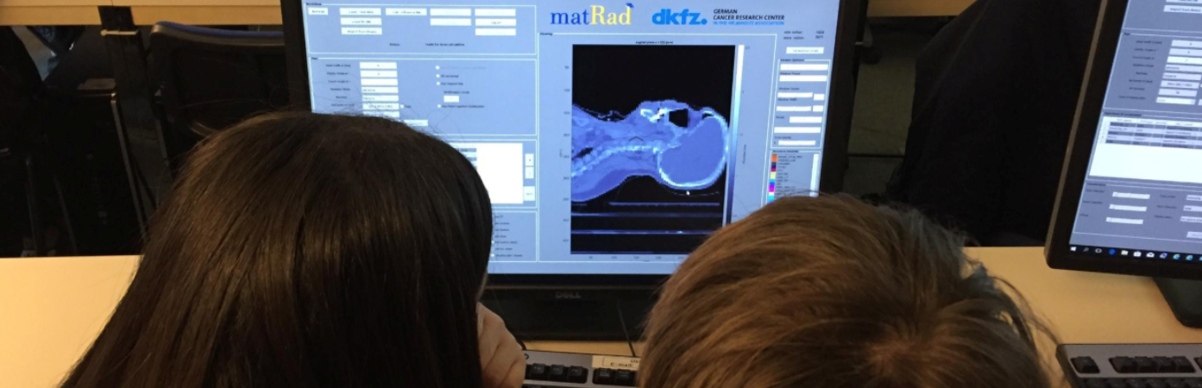 